Screen report – Dutch (Netherlands)Device: eDiary - HTC HD2Created from:  WPAI+CIQ Asthma_Dutch_Netherlands_Final_13154_30July2013.xlsx Version: 1, 09Aug20131 Form: WPAI+CIQ:Asthma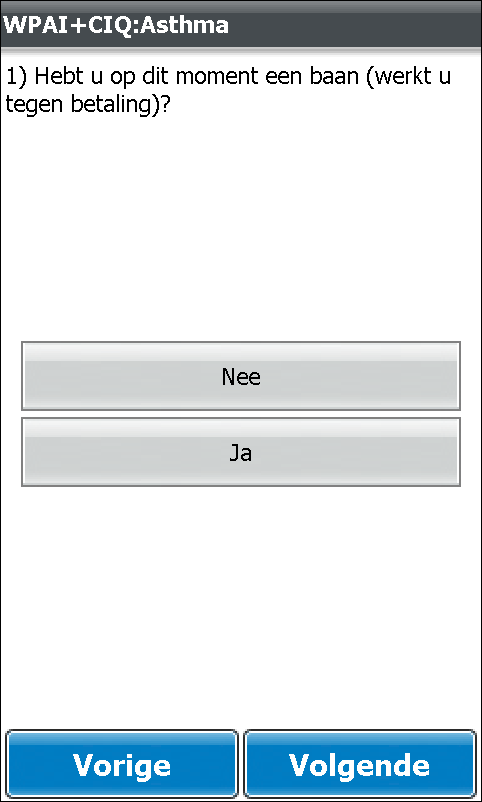 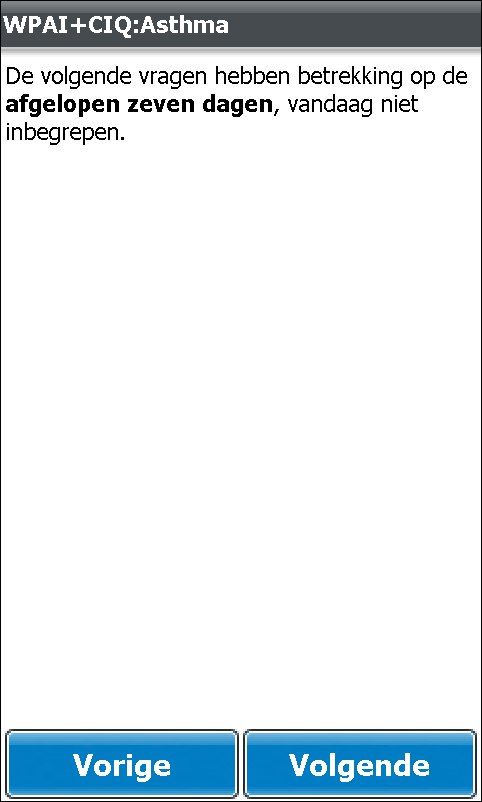 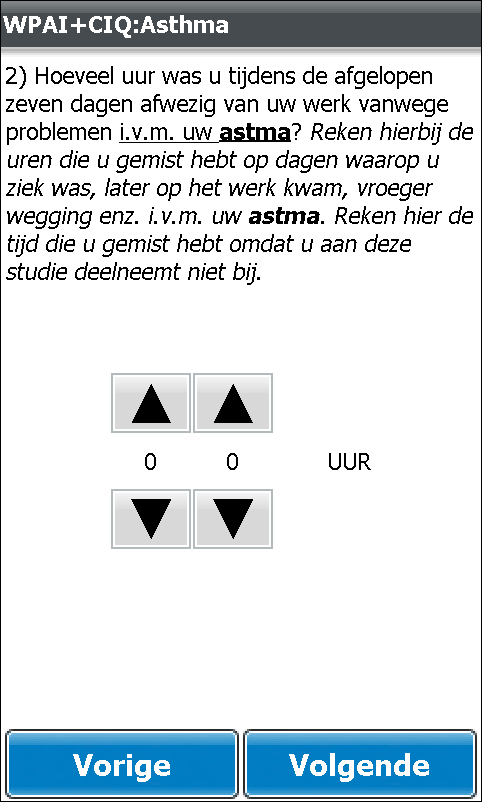 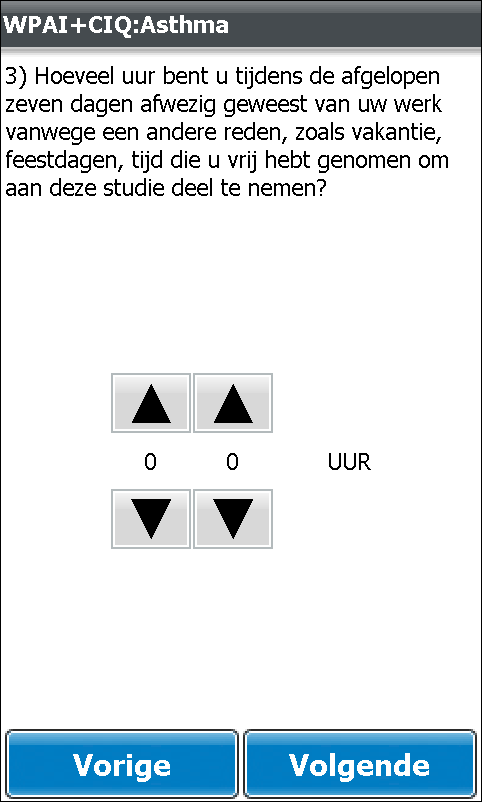 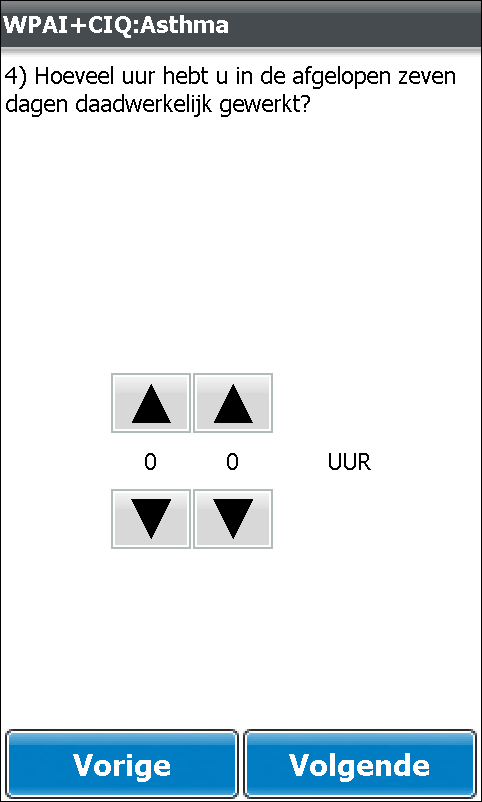 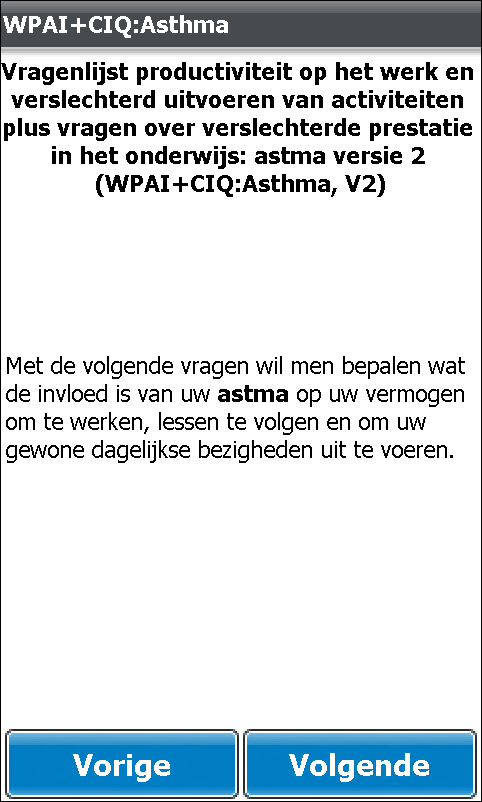 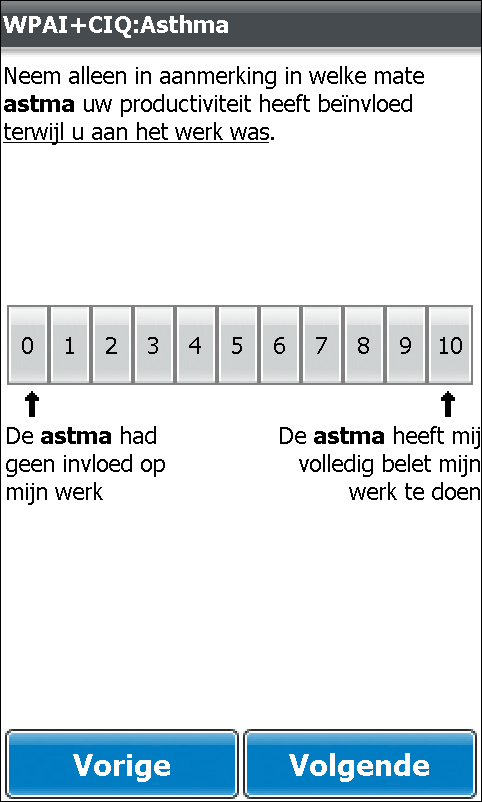 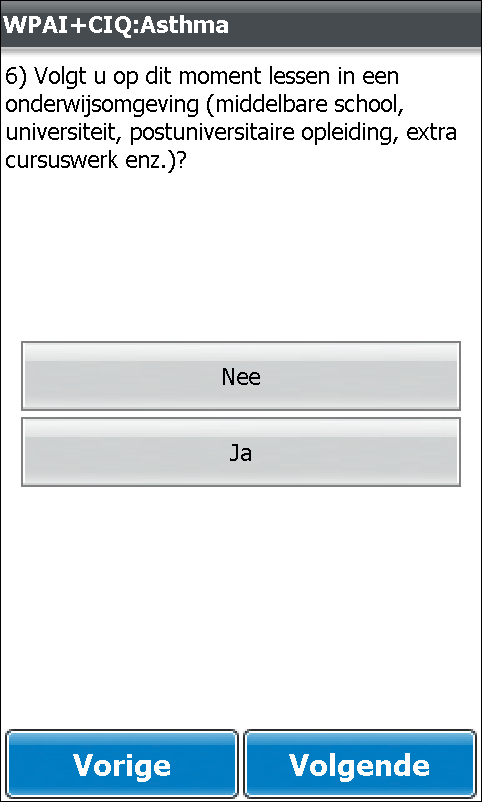 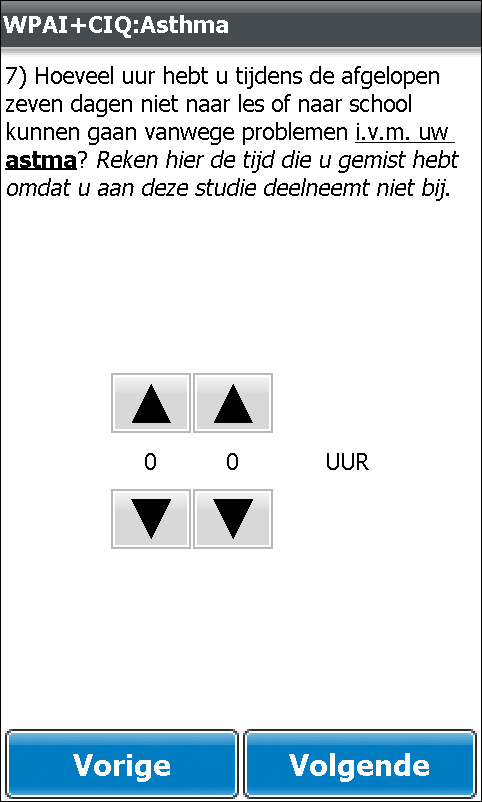 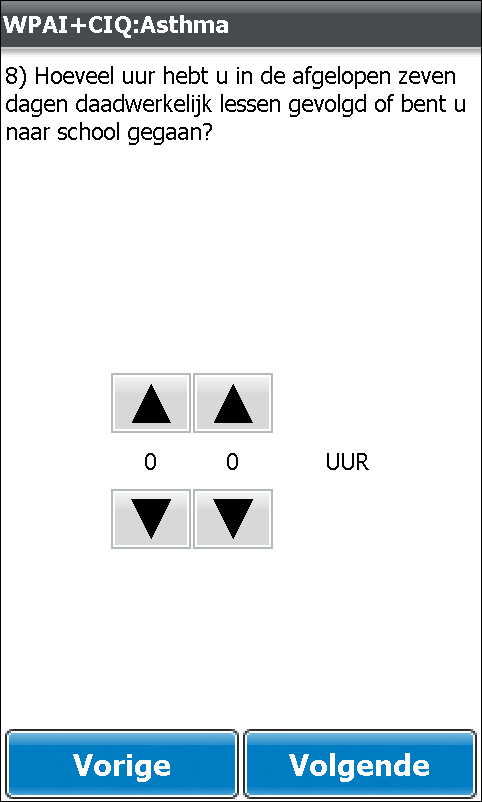 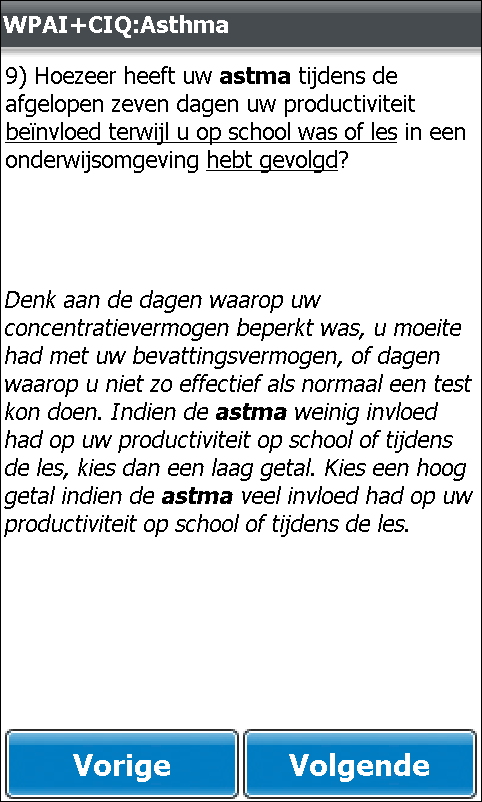 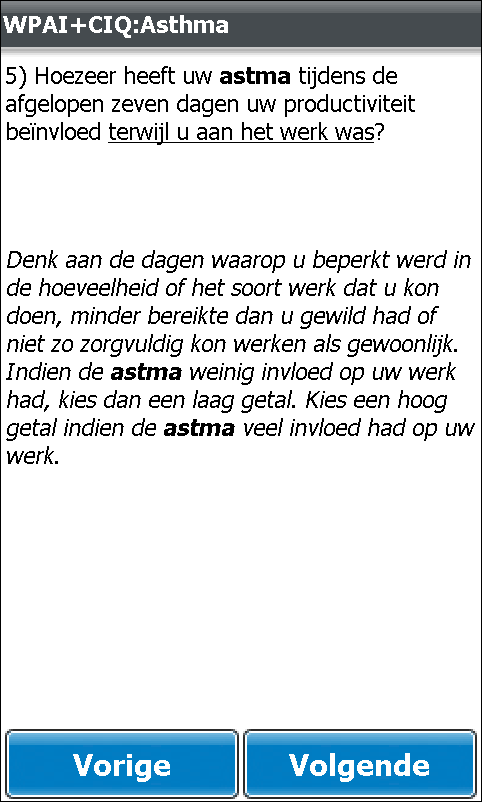 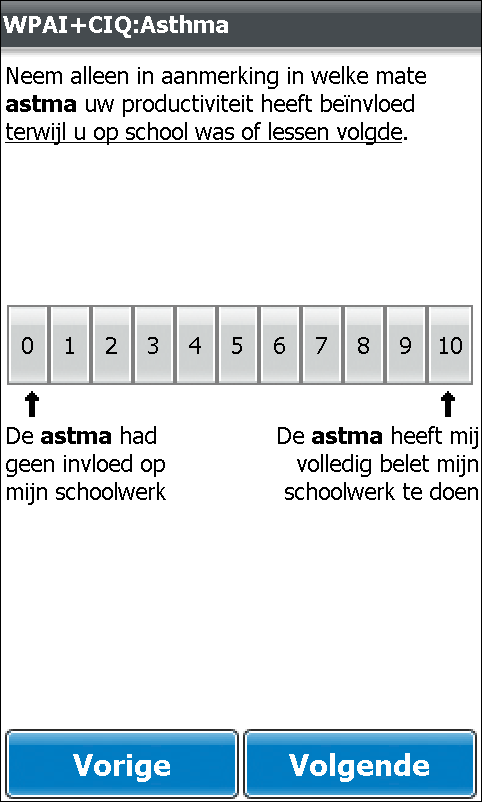 Screen 13	Screen 14	Screen 15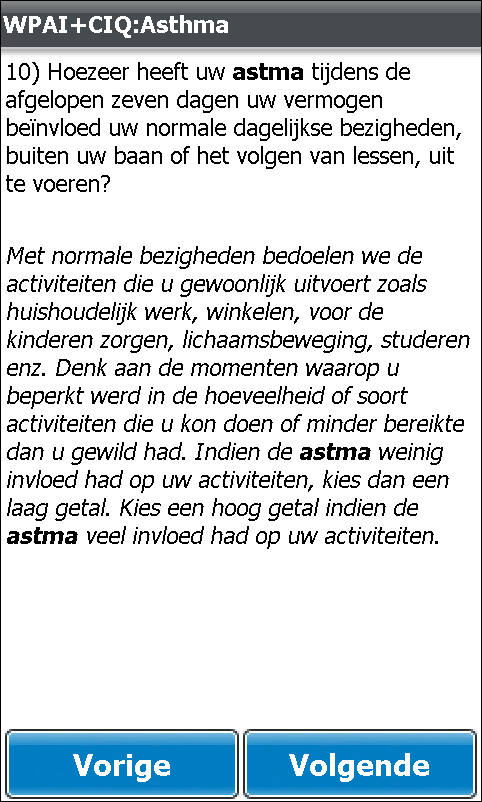 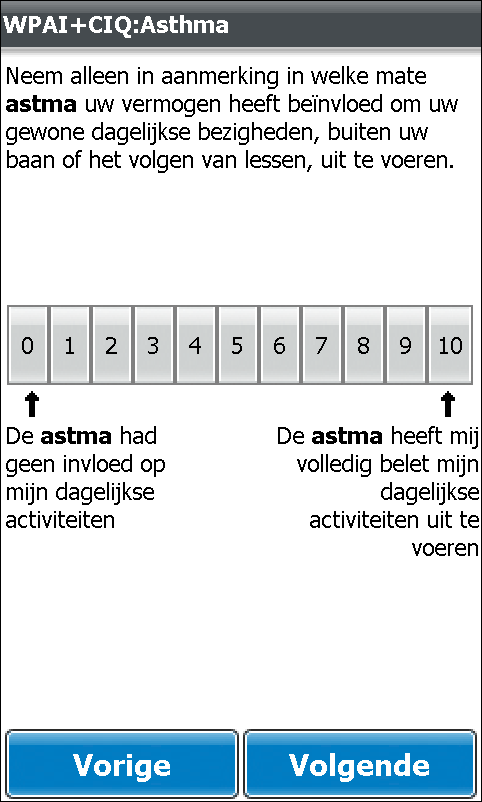 Screen 1Screen 2Screen 3Screen 4Screen 5Screen 6Screen 7Screen 8Screen 9Screen 10Screen 11Screen 12